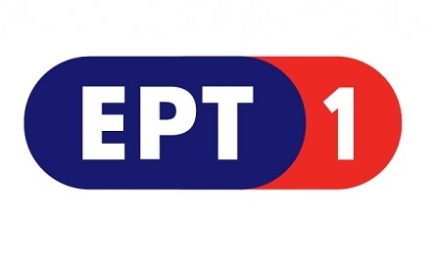 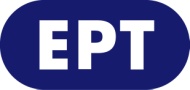 
Τροποποίηση πρόγραμματοςΤο πρόγραμμα της ΕΡΤ1, αύριο ΤΡΙΤΗ 26 ΣΕΠΤΕΜΒΡΙΟΥ 2017  (24ωρη Απεργία  ΕΣΗΕΑ από 06:00 Τρίτης 26/9/2017 έως 06:00 Τετάρτης 27/9/2017) διαμορφώνεται ως εξής:.......................................................................................................................................................07.00 ΔΩΔΕΚΑ ΜΗΝΕΣ (Ε)    W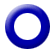 «Σεπτέμβριος»Το ντοκιμαντέρ καταγράφει την αρμονική εναλλαγή του χρόνου, των εργασιών και των εθίμων. Τα έθιμα που καταγράφονται, αναφέρονται  χωριστά, είτε αυτά συνεχίζονται μέχρι σήμερα, είτε έχουν χαθεί στο χρόνο.Θρύλοι, παραδόσεις, τραγούδια, δοξασίες είναι τα έθιμα που αποτελούν τον άξονα του ντοκιμαντέρ.Σενάριο-σκηνοθεσία: Απόστολος Κρυωνάς.Αφήγηση: Όλια Λαζαρίδου.Μουσική επιμέλεια: Πάρις Παρασχόπουλος.08.00 ΕΛΛΗΝΙΚΟ ΝΤΟΚΙΜΑΝΤΕΡ (Ε)   W«Γύρω μας παντού, μήτρα γη» Ονομάσαμε τη γη και τη φύση «περιβάλλον μας», τοποθετώντας τον άνθρωπο στο κέντρο. Τι προκύπτει από την ανθρωποκεντρική στάση του ανθρώπου;Με αναφορές στις γιορτές της γης και στα Ελευσίνια Μυστήρια συγκρίνουμε τη σχέση του ανθρώπου με τη γη τότε και τώρα.Ο άνθρακας, το στοιχείο της ζωής, απειλεί τον πλανήτη. Γιατί άραγε;Σκηνοθεσία-σενάριο: Βαγγέλης Ευθυμίου.Διεύθυνση φωτογραφίας: Δημήτρης Κορδελάς. Μοντάζ-μιξάζ: Κυρηναίος Παπαδημάτος. Μουσική: Κώστας Βόμβολος. Διεύθυνση παραγωγής: Θωμάς Καρανίκας. Επιστημονική σύμβουλος: Δρ. Δήμητρα Καμαρινού. Επιστημονικοί συνεργάτες: Κρίτων Αρσένης, Θωμάς Δοξιάδης, Χρήστος Αναγνώστου.09.00 ΣΥΝΑΝΤΗΣΑ ΚΑΙ ΕΥΤΥΧΙΣΜΕΝΟΥΣ ΜΑΣΤΟΡΟΥΣ (Ε)  W«Παραδοσιακές στολές και τσαρούχια» Σκοπός της εκπομπής είναι να προβάλλει τους ανθρώπους που με την αφοσίωσή τους στην τέχνη τους, διατηρούν ζωντανή την ιστορία και την παράδοση του τόπου μας. Στην Ελασσόνα, στο εργαστήριό της, η Ελένη Ζαρώτη ράβει παραδοσιακές στολές. Στολές απ’ όλη την Ελλάδα, μας κοιτούν ακίνητες, βουβές, στις ξύλινες βάσεις τους.«Προσπαθώ να κρατήσω ό,τι πιο αυθεντικό», μας λέει. «Ροζ, χρυσαφιά, βαθιά μοβ. Δεν υπάρχουν χρώματα που δεν ταιριάζουν», μας λέει ακόμα.Το βράδυ της 2ας Ιουνίου, στο χωριό Συκιά, οι στολές θα ζωντανέψουν, χορεύοντας  στο πανηγύρι της Ιεράς Μονής Αναλήψεως. Όπως κάθε χρόνο.Ο Δημήτρης Πλιούμπας φτιάχνει τσαρούχια στη Λάρισα.«Τ’ αποφάσισα όταν είδα το γιο μου με παραδοσιακή στολή και σπορτέξ», μας λέει.Αυτός και ο πατέρας του, εξηγούν σχολαστικά όλες τις λεπτομέρειες της κατασκευής και μέσα στο λόγο τους, φανερώνεται το μεράκι τους γι’ αυτό που κάνουν.Σε μια βόλτα στον κεντρικό πεζόδρομο της Λάρισας, τον βλέπω να στέκεται και να κοιτά ένα ζευγάρι πλαστικά γυναικεία μπλε με ροζ. Κινέζικα.«15 ευρώ κάνουν», μου λέει. Προσπαθώ να μαντέψω τι σκέφτεται.Αρχισυνταξία: Γιώτα Στεφανίδου.Σκηνοθεσία: Περικλής Χούρσογλου.Διεύθυνση φωτογραφίας: Σταμάτης Γιαννούλης.Επιμέλεια παραγωγής: Τίμος Αναστασόπουλος.10.00 ΣΑΝ ΣΗΜΕΡΑ ΤΟΝ 20ό ΑΙΩΝΑ (Ε)  W 10.15 ΤΑΞΙΔΕΥΟΝΤΑΣ ΣΤΗΝ ΕΛΛΑΔΑ (Ε)  W«Δράμα»  Στο πλαίσιο της εκπομπής «Ταξιδεύοντας στην Ελλάδα», η  Μάγια Τσόκλη περιηγείται την πόλη της Δράμας. Επισκέπτεται το Αρχαιολογικό Μουσείο που βρίσκεται στο κεντρικό πάρκο της πόλης και ταξιδεύει τον επισκέπτη στην ιστορία της περιοχής από τους προϊστορικούς χρόνους μέχρι το 1913. Στους χώρους του Μουσείου την ξεναγεί η αρχαιολόγος Κατερίνα Περιστέρη, η οποία δίνει πληροφορίες για τη Βυζαντινή Δράμα και ό,τι έχει διασωθεί από τη βυζαντινή οχύρωση της πόλης. Η περιήγηση αρχίζει από την περιοχή που αποτελεί το ιστορικό κέντρο της Δράμας και την παλιά χριστιανική συνοικία, η περιοχή γύρω από το ναό της Αγίας Σοφίας, μέσα από τα Παλαιά Τείχη. Ιστορικές πληροφορίες και μυθολογικές παραδόσεις πλαισιώνουν την ξενάγηση της περιοχής. Συνεχίζοντας την περιήγηση, μας ξεναγεί στην περιοχή της Αγίας Βαρβάρας, στις γειτονιές των Τούρκων και των Εβραίων, στα σπίτια των καπνεμπόρων, στις καπναποθήκες που χάρισαν ευημερία και πλούτο. Ακολουθεί περιήγηση γύρω από την πόλη, στις πεδιάδες με τις μεγάλες καλλιεργήσιμες εκτάσεις, τα γύρω βουνά με τις δασικές εκτάσεις. Στη συνέχεια, ξενάγηση στο Σπήλαιο Αγγίτη, το μεγαλύτερο ποτάμιο σπήλαιο, όπου ο διάκοσμός του περιλαμβάνει τεράστιους σταλαγμίτες και η ιδιαιτερότητά του έγκειται στο γεγονός ότι στο δάπεδό του κυλάει ο ποταμός Αγγίτης. Ο δήμαρχος Προσοτσάνης, Γιώργος Μακρής, που συνοδεύει τη Μάγια Τσόκλη στην ξενάγηση, μιλάει για την αξιοποίηση του χώρου. Επιστρέφοντας στη Δράμα, η Μάγια Τσόκλη επισκέπτεται τον ποντιακό σύλλογο «Οι Κομνηνοί» απ’ όπου παρακολουθούμε παραδοσιακούς χορούς. Το οδοιπορικό ολοκληρώνεται με την περιήγηση στο παρθένο δάσος Παρανεστίου, όπου τη Μάγια Τσόκλη συνοδεύει ο υπεύθυνος δασολόγος Βασίλης Αντωνιάδης.11.00 ΒΟΤΑΝΑ, ΜΥΣΤΙΚΑ ΚΑΙ ΘΕΡΑΠΕΙΕΣ (Ε)    WΕπεισόδιο 9ο: «Πήλιο»Σ’ αυτό το επεισόδιο επισκεπτόμαστε το Πήλιο, όπου συναντάμε τον Αποστόλη Σίμο, ο οποίος, έχοντας μάθει την τέχνη από τον πατέρα του, συλλέγει βότανα από τις πλαγιές του βουνού και τα εμπορεύεται. Στην Αργαλαστή, ένα ζευγάρι πρωτοπόρων οικολόγων, ο Φίλιππος Φουντής και η Πάολα Μάγιερ, μας μιλούν για την πρωτοβουλία τους να φτιάξουν μια βιολογική καλλιέργεια αρωματικών βοτάνων. Τέλος, στη Ζαγορά συναντάμε τον Κώστα Ρούσση, που κατάφερε με το φωτογραφικό του φακό να αποτυπώσει μία ολόκληρη εποχή.11.30 ΠΡΟΒΑ ΓΑΜΟΥ (Ε)    W «Μήλος» Αυτός ο γάμος γίνεται στη Μήλο και γύρω του πλέκεται μία μάλλον παράδοξη ιστορία. Οι πρωταγωνιστές του γάμου, η Κέλι και ο Αντρέας, έχουν γεννηθεί και οι δύο στο Κέιπ Τάουν από Έλληνες γονείς. Αυτό που τους έφερε όμως σε επαφή, ήταν ένα προξενιό. Η πρώτη τους επαφή ήταν τηλεφωνική και ακολούθησαν τέσσερις μήνες επικοινωνίας μέσω Internet πριν δουν ο ένας τον άλλο. Τώρα πώς εμπλέκεται στην ιστορία ένα ελληνικό νησί; Η Μήλος ήταν το νησί που διάλεξε το ζευγάρι για την πρώτη του συνάντηση.  Η Κέλι θα έφτανε από την Πορτογαλία -όπου ζούσε τον τελευταίο χρόνο- και ο Αντρέας από τη Νότια Αφρική. Η συμφωνία που είχαν κάνει, ήταν να τον περιμένει η Κέλι στο αεροδρόμιο, κρατώντας μία πινακίδα που να λέει: «Αντρέα Γεωργίου καλώς ήρθες στη Μήλο». Τι επακολούθησε; Θα αφήσουμε την Κέλι και τον Αντρέα να σας διηγηθούν τις ιστορίες τους.Σκηνοθεσία: Αγγελική Αριστομενοπούλου. 12.00 ΠΩΣ ΦΤΙΑΧΝΕΤΑΙ - ΙΣΤΟΡΙΕΣ ΠΡΑΓΜΑΤΩΝ (Ε)  WΝτοκιμαντέρ, παραγωγής 2009.Η παρουσίαση και η ουσιαστική κατανόηση της διαδικασίας παραγωγής αντικειμένων, και αγαθών καθημερινής χρήσης αποτελούν τον πυρήνα αυτής της σειράς ντοκιμαντέρ. Άνθρωποι που συμμετέχουν στην πολυτμηματική διαδικασία παραγωγής κάποιου αγαθού περνούν από το παρασκήνιο στο προσκήνιο. Καταστάσεις και συνθήκες προεργασίας, που μέχρι πρότινος σπάνια φανταζόταν ή είχε τη δυνατότητα να μελετήσει ο θεατής, ξεδιπλώνονται σταδιακά, επιτρέποντάς του να κατανοήσει τι προηγήθηκε μέχρι κάποιο αγαθό λάβει την τελική του μορφή και φτάσει σ’ αυτόν.Σενάριο: Βίκυ Μπαρμπόρκα. Οργάνωση παραγωγής: Μαρία ΛιβανούΔιεύθυνση φωτογραφίας: White Room. Έρευνα: Βίκυ Μπαρμπόρκα, Μαρία Λιβανού.Εκτέλεση παραγωγής: White Room.«Η μπίρα»  12.30 Ο ΔΡΟΜΟΣ ΕΧΕΙ ΤΗ ΔΙΚΗ ΤΟΥ ΙΣΤΟΡΙΑ (Ε)   WΝτοκιμαντέρ, παραγωγής 2009.Οι δρόμοι μιας πόλης, της κάθε πόλης, είναι δεμένοι με τη ζωή μας. Στους δρόμους αυτούς γεννηθήκαμε και μεγαλώσαμε. Κρύβουν την ιστορία μας. Αλλά και ένα μέρος από την ιστορία της πόλης. Προσωπικότητες της Ιστορίας, της επιστήμης και της Τέχνης έχουν «χαρίσει» τα ονόματά τους σε αναρίθμητους κεντρικούς ή όχι δρόμους της πρωτεύουσας. Σ' αυτούς τους δρόμους θα «ταξιδέψουμε» μέσα από την εκπομπή μας. Αυτούς τους δρόμους θα γνωρίσουμε. Παρουσίαση: Θεοδώρα ΒαρδαξήΣκηνοθεσία: Αντώνης Τέμπος Εκτέλεση παραγωγής: ΣΤΟΥΝΤΙΟ ΑΛΦΑ Α.Ε.«Οδός Αλεξάνδρου Φλέμινγκ»13.00 ΞΕΝΟ ΝΤΟΚΙΜΑΝΤΕΡ (E)   «Ο κόσμος του αύριο» (Tomorrow’s world) «Στρατιώτης του μέλλοντος»14.00 ΞΕΝΟ ΝΤΟΚΙΜΑΝΤΕΡ   GR  Α΄ Τηλεοπτική Μετάδοση «Προορισμοί του ονείρου» (Flavors) «Κανάρια Νησιά»15.00 ΞΕΝΟ ΝΤΟΚΙΜΑΝΤΕΡ (E)   «Ολυμπία, οι ρίζες των Ολυμπιακών Αγώνων» (Olympia: Origins of Games) Ωριαίο ντοκιμαντέρ ιστορικού και αθλητικού περιεχομένου, παραγωγής Γαλλίας 2016.Ποια είναι η προέλευση των Ολυμπιακών Αγώνων, αυτής της διεθνούς διοργάνωσης με τα πολλαπλά αθλήματα; Ποια είναι η σχέση μεταξύ των σημερινών αθλητικών γεγονότων και αυτών που διοργανώνονταν στην Αρχαία Ελλάδα; Περνώντας από τις υπόγειες στοές που οδηγούσαν στο στάδιο των Ολυμπιακών Αγώνων, είναι σαν εισέρχεσαι σε μία άλλη εποχή, όπου άλματα, μουσική και οι προτροπές του πλήθους αντηχούν. Χτισμένο σ’ έναν αρχαίο τόπο λατρείας, το ιερό της Ολυμπίας ακτινοβολούσε σε όλο τον αρχαίο κόσμο για το θρησκευτικό του κύρος και τους διάσημους αγώνες του.Εκατόν ογδόντα (180) χρόνια αρχαιολογικών ανασκαφών δίνουν τη δυνατότητα να γνωρίζουμε το χώρο καλύτερα και προτείνουν γραφικές αναπαραστάσεις των χώρων που ήταν αφιερωμένοι σε θεότητες και αγωνίσματα. Συνδυάζοντας την Αρχαιολογία, σκηνές αναπαράστασης, τη χρήση της τεχνολογίας CGI στα αρχαία μνημεία και φωτογραφίες υψηλής ευκρίνειας, αυτό το συναρπαστικό ντοκιμαντέρ μάς δίνει εισιτήριο για να παρακολουθήσουμε τους Ολυμπιακούς Αγώνες της αρχαιότητας.16.00 20ός ΑΙΩΝΑΣ ΕΠΙΛΟΓΕΣ (Ε) «Γεώργιος Παπανικολάου»  W16.15 ΚΛΑΣΙΚΟΙ ΝΤΕΤΕΚΤΙΒ - ΞΕΝΗ ΣΕΙΡΑ (Ε)  «ΟΙ ΠΕΡΙΠΕΤΕΙΕΣ ΤΟΥ ΗΡΑΚΛΗ ΠΟΥΑΡΟ»«Οι ελέφαντες θυμούνται» 18.00 ΣΑΝ ΣΗΜΕΡΑ ΤΟΝ 20ό ΑΙΩΝΑ   W18.15 Η ΖΩΗ ΜΟΥ, Η ΥΓΕΙΑ (Ε)   W«Οι αλλεργίες είναι παντού»  18.50 Η ΙΣΤΟΡΙΑ ΤΩΝ ΧΡΟΝΩΝ ΜΟΥ (Ε) «Γιάννης Ζουγανέλης – 1984»    W19.40 Η ΜΗΧΑΝΗ ΤΟΥ ΧΡΟΝΟΥ (Ε)     W«Όθωνας, ο Βαυαρός πρίγκιπας που έγινε ο πρώτος βασιλιάς της Ελλάδας»20.30   ΩΡΑΙΟΙ ΩΣ ΕΛΛΗΝΕΣ (Ε)   W«Ο κύκλος των Ελλήνων του  CERN» Δυτικά της Γενεύης, στα ελβετο-γαλλικά σύνορα, η μηχανή του CERN (Conseil Européenne pour la Recherche Nucléaire) δουλεύει σαν ένα τεχνητό μικρό σύμπαν. Ο μεγάλος επιταχυντής LHC εκτείνεται σε μια περίμετρο 27 χιλιομέτρων κάτω από το έδαφος  και ιδρύθηκε το 1954 από τις δώδεκα ευρωπαϊκές χώρες, ανάμεσά τους και η Ελλάδα.Το CERN είναι το μεγαλύτερο σε έκταση πειραματικό Κέντρο Ερευνών Σωματιδιακής Φυσικής. Πάνω από 3.500 επιστήμονες απ’ όλο τον κόσμο εργάζονται πυρετωδώς, έχοντας ένα κοινό επιστημονικό όραμα: να δώσουν απαντήσεις σε θεμελιώδη ερωτήματα για την ύλη του σύμπαντος.Τον Ιούλιο του 2012, λίγο πριν από την επίσημη ανακοίνωση του CERN, σχετικά με την ανακάλυψη ενός νέου σωματιδίου που ταιριάζει πολύ στην περιγραφή του μποζονίου του Χιγκς, γνωστό και ως «σωματίδιο του Θεού», η  εκπομπή «Ωραίοι ως Έλληνες» διείσδυσε στα άδυτα του μεγαλύτερου Κέντρου Πυρηνικών Ερευνών στον κόσμο. Eίναι η πρώτη φορά που η Ελληνική Τηλεόραση βρέθηκε τόσο κοντά στα μεγάλα πειράματα του CERN.Τρεις διακεκριμένοι Έλληνες επιστήμονες του CERN, o Iγνάτιος Αντωνιάδης,  o Πάρις Σφήκας και o Μανώλης Τσεσμελής, μίλησαν στη δημοσιογράφο Άννα Γριμάνη για τα μυστήρια του σύμπαντος, καθώς και για το ρόλο τους στην πρόσφατη ανακάλυψη.Αρχισυνταξία-παρουσίαση:  Άννα Γριμάνη.Σκηνοθεσία: Χρήστος Μπάρμπας.Παραγωγή: Timeline Productions.21.30  ΞΕΝΗ ΤΑΙΝΙΑ  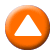 «Και μόνο την αλήθεια» (Nothing But the Truth)Πολιτικό θρίλερ, παραγωγής ΗΠΑ 2008.Σκηνοθεσία-σενάριο: Ροντ Λιούρι.Διεύθυνση φωτογραφίας: Άλικ Σαχάροφ.Μοντάζ: Σάρα Μπόιντ.Μουσική: Λάρι Γκρουπέ.Παίζουν: Κέιτ Μπέκινσεϊλ, Ματ Ντίλον, Άλαν Άλντα, Άντζελα Μπάσετ, Βέρα Φαρμίγκα, Ντέιβιντ Σουίμερ, Κόρτνεϊ Βανς, Νόα Γουάιλ, Πρέστον Μπέιλι, Τζούλι Αν Έμερι, Μάικλ Ο’ Νιλ, Φλόιντ Έιμπραμς, Ρόμπερτ Χάρβεϊ, Κρίστεν Σο, Τζέιμι Σέρινταν, Αντζέλικα Πέιτζ.Διάρκεια: 98΄Υπόθεση: Η Ρέιτσελ Άρμστρονγκ (Κέιτ Μπέκινσεϊλ) είναι μια νεαρή ρεπόρτερ που εργάζεται σε μεγάλη ημερήσια εφημερίδα της Ουάσινγκτον. Με ένα εκρηκτικό άρθρο, η Ρέιτσελ αποκαλύπτει την ταυτότητα μιας μυστικής πράκτορα της CIA που ακούει στο όνομα Έρικα Βαν Ντόρεν (Βέρα Φαρμίγκα).Αμέσως μετά τη δημοσίευση του άρθρου, η κυβέρνηση απαιτεί να μάθει την ταυτότητα της πηγής της Ρέιτσελ, όμως η τολμηρή δημοσιογράφος, με την υποστήριξη του άντρα της, της αρχισυντάκτριάς της και του δικηγόρου της εφημερίδας, αντιστέκεται στις πιέσεις του χαρισματικού και φιλόδοξου ειδικού εισαγγελέα Πέιτον Ντιμπουά (Ματ Ντίλον).Η υπόθεση φτάνει στα δικαστήρια και η επίμονη άρνηση της Ρέιτσελ να αποκαλύψει την πηγή της, την οδηγεί στη φυλακή. Ενώ παρακολουθούμε από κοντά τις δύσκολες στιγμές που περνάει η δημοσιογράφος στη φυλακή, παράλληλα με τις υπεράνθρωπες προσπάθειες του δικηγόρου της, Άλμπερτ Μπέρνσαϊντ (Άλαν Άλντα), το ερώτημα παραμένει: ποια είναι η πηγή της και γιατί η Ρέιτσελ θυσιάζει τόσο πολλά για να την προστατεύσει;Τολμηρό πολιτικό θρίλερ του Ροντ Λιούρι, που βασίζεται στην πραγματική ιστορία της δημοσιογράφου των «New York Times», Τζούντιθ Μίλερ, η οποία επέλεξε να φυλακιστεί παρά να αποκαλύψει την πηγή της σχετικά με άρθρο της για τις βρόμικες δουλειές της CIA.Ο Λιούρι αλλάζει το πολιτικό υπόβαθρο της πραγματικής ιστορίας (οι αποκαλύψεις της Μίλερ αναφέρονταν στον πόλεμο του Ιράκ) με μια συνωμοσία για δολοφονία του Αμερικανού προέδρου δήθεν από την κυβέρνηση της Βενεζουέλας, για να δοθεί στον πρόεδρο η δικαιολογία να επιτεθεί σ’ αυτήν.Ο Λιούρι κατορθώνει να διατηρήσει τις ισορροπίες μεταξύ νομικού προβληματισμού και προσωπικού δράματος και αποσπά μεστές και καλοζυγισμένες ερμηνείες από το σύνολο του καστ.23.10 ΞΕΝΟ ΝΤΟΚΙΜΑΝΤΕΡ    GR  Α΄ Τηλεοπτική Μετάδοση«Πίσω από τις ετικέτες» (Behind the Labels)00.10  DOC AFTER - ΞΕΝΟ ΝΤΟΚΙΜΑΝΤΕΡ (Ε)   «Ταξίδι στον κόσμο του αύριο» Επεισόδια 15ο & 16ο Nυχτερινές Επαναλήψεις01.00  Η ΖΩΗ ΜΟΥ, Η ΥΓΕΙΑ ΜΟΥ (Ε) ημέρας   W01.30 Η ΜΗΧΑΝΗ ΤΟΥ ΧΡΟΝΟΥ (Ε) ημέρας  W02.20  ΞΕΝΗ ΣΕΙΡΑ: «ΟΙ ΠΕΡΙΠΕΤΕΙΕΣ ΤΟΥ ΗΡΑΚΛΗ ΠΟΥΑΡΟ» (Ε) ημέρας  03.50 ΞΕΝΟ ΝΤΟΚΙΜΑΝΤΕΡ: «ΠΙΣΩ ΑΠΟ ΤΙΣ ΕΤΙΚΕΤΕΣ» (Ε) ημέρας  GR04.50 ΞΕΝΟ ΝΤΟΚΙΜΑΝΤΕΡ: «Ο ΚΟΣΜΟΣ ΤΟΥ ΑΥΡΙΟ» (Ε) ημέρας  05.45 ΞΕΝΟ ΝΤΟΚΙΜΑΝΤΕΡ: «ΠΡΟΟΡΙΣΜΟΙ ΤΟΥ ΟΝΕΙΡΟΥ» (Ε) ημέρας  GR06.45 ΣΑΝ ΣΗΜΕΡΑ ΤΟΝ 20ό ΑΙΩΝΑ   W